Образовательная деятельность в образовательной области «Социально-коммуникативное развитие» на тему «Моя семья» с воспитанниками среднего дошкольного возрастаЦель: - формирование эмоционально-положительного отношения к близким людям.Задачи: - продолжать формировать элементарные представления о членах семьи как о людях разного пола и возраста,- развивать умения работать в парах, группах,- воспитывать желания заботиться о близких родственниках, дарить им заботу и тепло.	Оборудование: интерактивная доска, мультимедийная установка, ноутбук, мольберты (5 штук), картинки членов семьи (5 комплектов), лего-конструктор, интерактивная игра «Моя семья».	Интерактивная игра «Моя семья» выполнена в форме интерактивного плаката, состоит из четырех блоков: «Члены семьи», «Этикет в семье», «Четвертый лишний», «Семейные обязанности» и рассчитана на два занятия. На первом занятии работа ведется с блоками «Члены семьи» и «Четвертый лишний», на втором – «Этикет в семье» и «Семейные обязанности». Игру можно использовать в совместной деятельности с воспитанниками и для индивидуальной работы.  Список источников информации- Вераксы Н.Е., Комарова Т.С., Васильева М.А. «От рождения до школы» Основная образовательная программа дошкольного образования – 3-е изд. испр. и доп. – М.: МОЗАИКА-СИНТЕЗ, 2015. – 368 с.- Коломийченко Л.В., Чугаева Г.И., Югова Л.И. «Занятия для детей 3 - 5 лет по социально – коммуникативному развитию и социальному воспитанию» ООО «ТЦ Сфера», 2015, 175с.- Интернет ресурсы Ход занятия:Ребята, я рада вас видеть на этом занятии, но прежде чем его начать, давайте поприветствуем друг друга. Для этого встанем в круг.      В нашей группе, все друзья (3 хлопка)      Вы и мы, и ты, и я! (3 хлопка)      Здравствуй друг, который справа,      Здравствуй друг, который слева      Мы – одна семья!Молодцы, присаживайтесь. Улыбнемся друг другу и с хорошим настроением приступим к работе. А чтобы узнать, о чем пойдет речь на нашем занятии вам надо отгадать загадку.     Без чего на белом свете     Взрослым не прожить и детям?     Кто поддержит вас, друзья?     Наша дружная. (семья)Правильно, семья.     Я спрошу у вас, друзья:     Что такое семья?     Трудно быстро дать ответ?     Ну, тогда вам мой совет:    Отгадайте по порядку все семейные загадки.(На экран интерактивной доски выведен 1 слайд интерактивной игра «Моя семья» (титульный лист)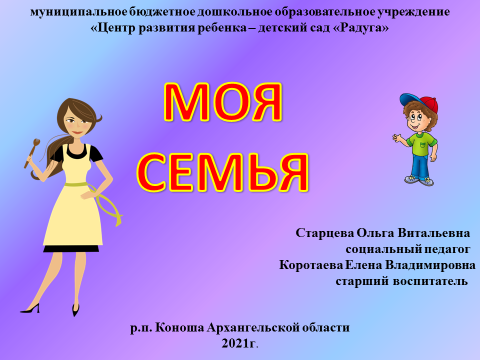      Слушаем внимательно загадки, отгадываем, и смотрим на экран, там появится ответ, проверяем, правильно ли ответили.На экране 2 слайд, на котором указаны темы, а за квадратами находятся задания для работы. Работаем с первым блоком «Члены семьи» 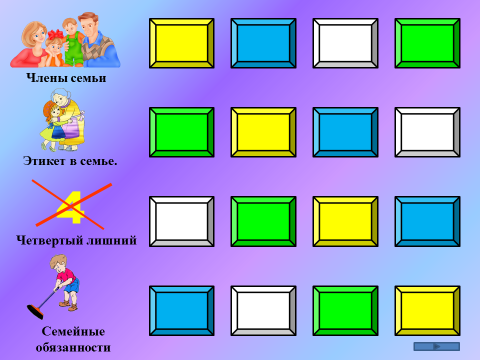    - Много их на белом свете.    Всей душой их любят дети.    Только у каждого, она одна.    Всех дороже Вам она    Кто она? Отвечу я это… (мамочка моя)Открыв первый квадрат, сначала появляется загадка, при повторном клике на экран – отгадка. Возвращение на исходный слайд через кнопку возврата «домик». 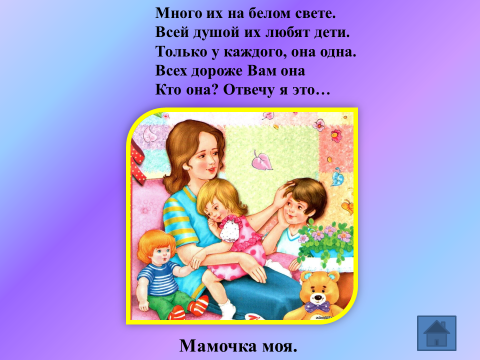   - Кто любить не устает,    Пироги для нас печет,    Вкусные оладушки?    Это наша...  (бабушка)              С тремя следующими загадками работа ведется аналогично 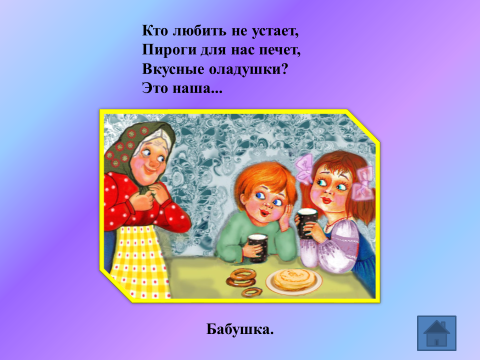    - Он все может, все умеет,    Всех храбрее и сильнее    Штанга для него как, вата    Ну конечно это … (папа)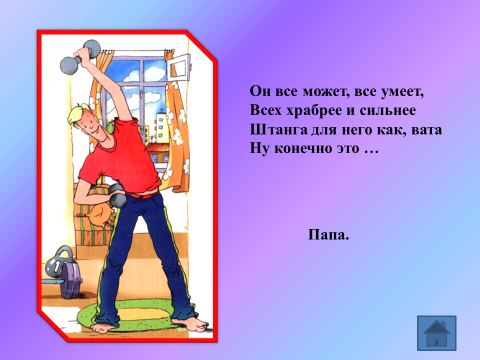   - Он — мужчина, и он сед,   Папе — папа, мне он — … (дед)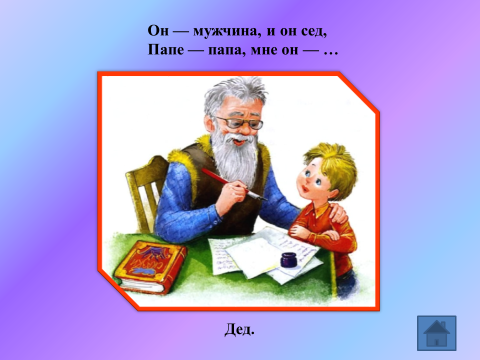        (После ответа детей на каждую загадку на мольберте выставляю картинку члена семьи. Все члены семьи поставлены в одну линию)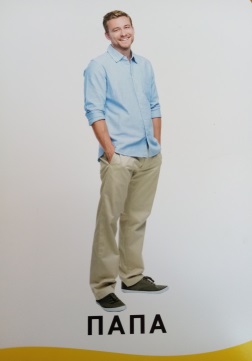 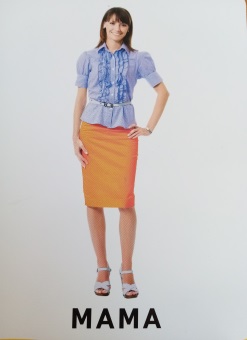 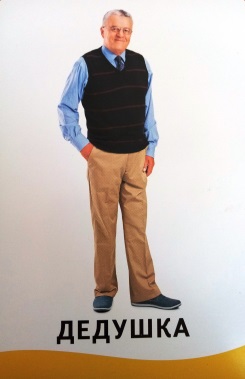 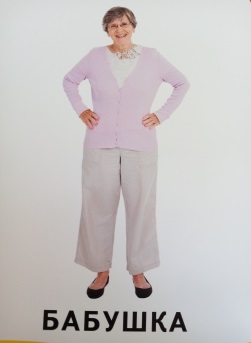 Молодцы, ребята, с загадками справились. Посмотрите внимательно на мольберт, сколько членов в нашей семье? (4) На какие пары можно разделить членов этой семьи? Предлагаю вам разделиться на пары, подойти парами к мольбертам и поставить на них членов тоже семьи парами.  (Предполагаемые пары: - папа-мама, бабушка-дедушка – семейные пары; мужчины-женщины)(Если дети не могут дать ответ, то они возвращаются на свои места, фронтально работаем над формированием пар)(Дети работают парами на мольбертах, затем объясняют, на какие пары они разделили членов семьи и почему) Кого же не хватает, ребята, в нашей семье? (детей – сын - дочь)В какой столбик мы поместим сына, а в какой дочь и почему?(Ответы детей, работа с картинками на мольберте)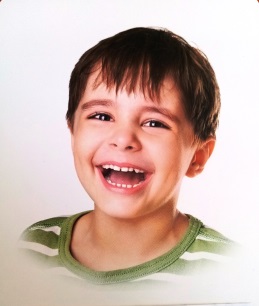 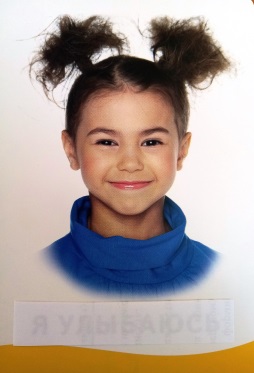 Молодцы, ребята, справились с заданием, пришло время отдохнуть.ФизкультминуткаОсенью, весной, летом и зимойМы во двор выходим дружною семьейВстанем в круг и по порядку каждый делает зарядкуМама руки поднимает Папа бодро приседает Повороты вправо – влево делает мой братик СеваА я сам бегу трусцой и качаю головой.А сейчас я проверим, как вы это поняли материал, проведем игру «Четвертый лишний», внимание на экран. (работа на интерактивной доске с блоком на презентации «Четвертый лишний» – рассматриваем слайд, называем лишнего члена семьи, объясняем почему он лишний. В случае правильного ответа, картинка лишнего члена семьи исчезнет, в случае неправильного ответа – картинка совершит поворот вокруг себя и останется.)        Внимание, 1 задание, кто четвертый лишний?       Ответ: Четвертый лишний мальчик – остальные члены семьи женщины.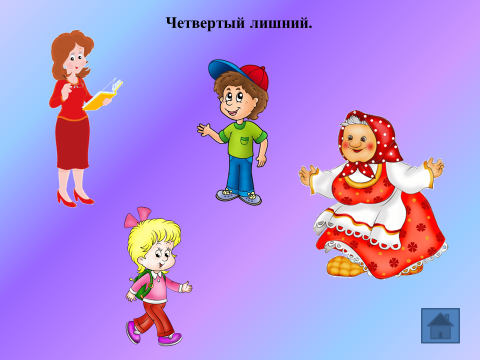          Ответ: Четвертая лишняя девочка – остальные члены семьи мужчины.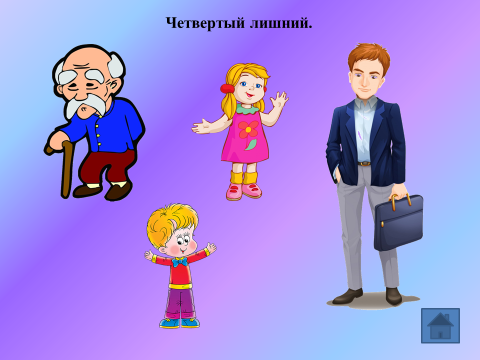         Ответ: Четвертый лишний мальчик – остальные члены семьи взрослые.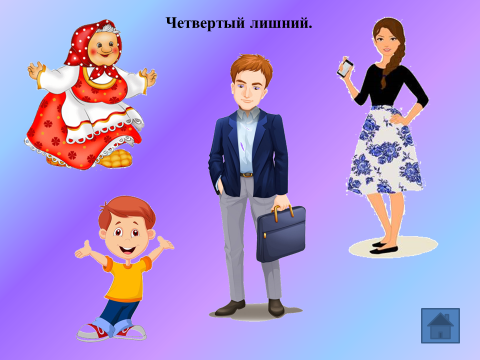        Ответ: Четвертая лишняя бабушка – остальные члены семьи дети.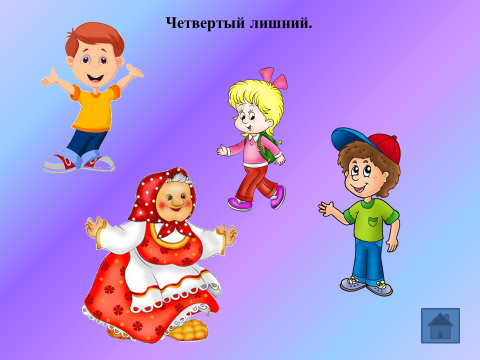 Молодцы, справились с заданиями. Ребята, семью мы собрали, а где будет жить наше семья? Что ей необходимо для жизни?(квартира, дом)Давайте построим дом для семьи из лего-конструктора. На столах наборы лего и картинка дома. Вам сейчас нужно построить дом, вы можете построить его по предложенному образцу, а можете и сами придумать и построить его по собственному замыслу. У каждого стола будет работать по 4 человека. Пожалуйста, выбирайте к какому столу и пойдете и приступайте к строительству дома.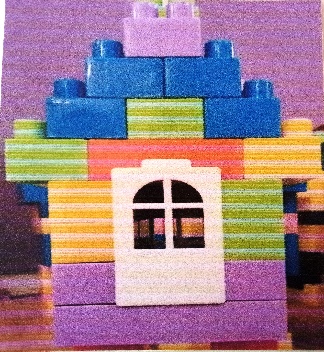 (предлагаемая картинка дома)(Дети строят дом из лего-конструктора, а потом по желанию рассказывают, что у них получилось)        Подведение итогов занятия.    Для нашей семьи мы построили дом. На следующем занятии мы обсудим обязанности членов семьи и этикет в семье, а сейчас давайте подведем итоги.     Что нового вы узнали на занятии?     Что вам было сложно?     Что понравилось и хотелось бы повторить?Рефлексия       Ребята, я предлагаю вам украсить территорию около построенного дома. Если вам на занятии было легко и все понятно, то я вам предлагаю посадить около дома цветок. Если вам на занятии было трудно, не все понятно, тогда посадите около дома дерево. Цветок посадить проще, а дерево труднее.(цветы и деревья из лего-конструктора)Завершим мы нашу работу игрой «Дом». Встанем все в круг и выполняем вместе со мной. «Мы построили дом, в котором тепло. Соберите в ладони свое тепло. Пусть его будет много. Почувствуйте это тепло. Поделитесь теплом друг с другом».(делают крышу над головой)(сжимают кулаки)(разводят руки в стороны)(прижимают руки к груди)(поворачиваются друг к другу и подают ладошки)Ребята, семья это самое дорогое, что есть у человека, самые любимые и родные люди, любите, берегите их. Пусть в ваших семьях всем будет тепло и уютно. Спасибо за работу.